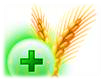 Государственное учреждение«ГЛАВНАЯ ГОСУДАРСТВЕННАЯ ИНСПЕКЦИЯ ПО СЕМЕНОВОДСТВУ, КАРАНТИНУ И ЗАЩИТЕ РАСТЕНИЙ»Сигнализационное сообщение № 4от 8 АПРЕЛЯ 2015 г.ВНИМАНИЕ!!! ЯБЛОННЫЙ ЦВЕТОЕД.В садах отмечается выход жуков яблонного цветоеда из мест зимовки.Жук длиной 3-5 мм, с удлиненно-овальным телом. Тело яблонного цветоеда темно-серое с буроватым оттенком, покрыто тонкими сероватыми волосками. На надкрыльях проходит косая поперечная светлая полоса с темным окаймлением.Зимуют жуки в поверхностном слое почвы на глубине 2-3 см под кроной деревьев, под растительными остатками, в трещинах коры и других укромных местах.Весной при среднесуточной температуре около 6°С вредитель  выходит из мест зимовки, питается набухающими листовыми и цветочными почками, выгрызая в них круглые отверстия, похожие на уколы иглой. Из ранок выступают светлые капельки сока ("плач почек"). Как только температура воздуха поднимается выше 10°С, яблонный цветоед начинает летать и расселяться на других деревьях. Спаривается во время распускания плодовых почек. При обособлении бутонов самки яблонного цветоеда прогрызают в них отверстия и откладывают в бутон по одному яйцу. Одна самка таким способом размещает свое потомство в 50 и более бутонах.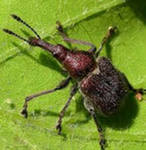 Не успевают бутоны распуститься, в них уже отрождаются крошечные личинки. За 15-20 дней развития желтовато-светлая слегка изогнутая безногая личинка с темной головой съедает тычинки, пестики, выгрызает цветоложе и склеивает изнутри лепестки. Наружу личинка яблонного цветоеда  не выходит, а, закончив питание, здесь же окукливается. Поврежденный бутон буреет и засыхает, его хорошо видно на фоне распускающихся бело-розовых цветков и яркой зелени листочков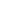 В фазу «зеленый конус» (т.е. до начала откладки яиц самками) при достижении ЭПВ, необходимо провести обработку деревьев одним из инсектицидов в соответствии с регламентами «Государственного реестра средств защиты растений (пестицидов) и удобрений, разрешенных к применению на территории Республики Беларусь».Инсектицидную обработку против яблонного цветоеда целесообразно совместить с фунгицидной обработкой против парши.*Применение пестицидов проводить в строгом соответствии с действующими правилами охраны труда и техники безопасности.Заместитель директора                                                                                           Д.В. КизеевПулинович2882379